413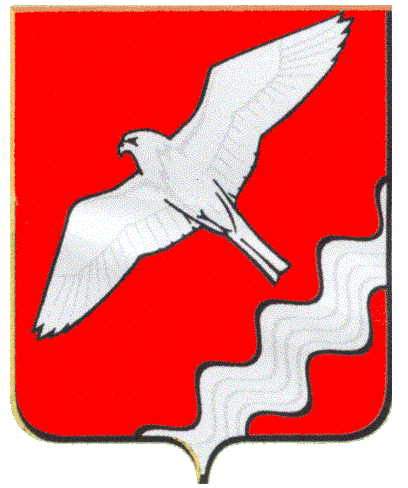 ДУМА МУНИЦИПАЛЬНОГО ОБРАЗОВАНИЯ  КРАСНОУФИМСКИЙ ОКРУГ ДВАДЦАТЬ ПЕРВОЕ ЗАСЕДАНИЕ ШЕСТОГО СОЗЫВАРЕШЕНИЕот  30  мая  2019  г.   №  140г. Красноуфимск         Рассмотрев обращение МУП «Энергосервис» МО Красноуфимский район и учитывая, что на сегодняшний день предприятие находится в убыточном состоянии, руководствуясь статьей 22   Устава Муниципального образования Красноуфимский округ Дума Муниципального образования Красноуфимский округРЕШИЛА:      1. Списать долг МУП «Энергосервис» МО Красноуфимский район перед  Муниципальным образованием Красноуфимский округ в размере 55 292 705,70 руб. по следующим соглашениям (договорам): № 1 от 30.01.2015г.- 22 292 725,70 руб.,  № 1 от 15.01.2016г.- 32 999 980,00 руб.2. Финансовому отделу администрации МО Красноуфимский округ внести необходимые записи в регистры бюджетного учета до 01.06.2019г.      3. Директору МУП «Энергосервис» МО Красноуфимский район отчитаться по итогам работы предприятия за 2019 год на заседании Думы МО Красноуфимский округ.       4.  Опубликовать настоящее решение в газете «Вперед» и разместить  на официальном сайте МО Красноуфимский округ www.rkruf.ru.      5.  Контроль за исполнением данного решения возложить на комиссию по экономической политике, бюджету и налогам (Боровков А.Ф.).Председатель Думы Муниципального образованияКрасноуфимский округ                                                          М.В.БормотоваГлаваМуниципального образованияКрасноуфимский округ	О.В. РяписовО списании долга МУП «Энергосервис» перед МО Красноуфимский округ